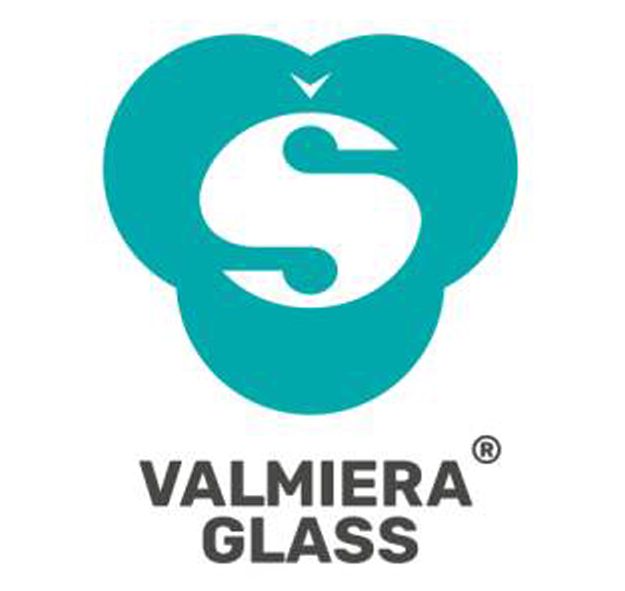 SIATKA Z WŁÓKNA SZKLANEGOSIATKA Z WŁÓKNA SZKLANEGOSIATKA Z WŁÓKNA SZKLANEGOSIATKA Z WŁÓKNA SZKLANEGOKARTA DANYCH TECHNICZNYCHKARTA DANYCH TECHNICZNYCHSSA-1363-160SSA-1363-160SSA-1363-160SSA-1363-160S55 / 11 lipca 2019 r.S55 / 11 lipca 2019 r.WSTĘPProdukt wykonany jest z przędz z włókna szklanego do zbrojenia tynków na bazie cementu (ETICS i zbrojenia ścian wewnętrznych). Wykończenie na bazie polimerów zapewnia produktowi wysoką odporność na alkalia i doskonałe właściwości splotu.Produkt wykonany jest z przędz z włókna szklanego do zbrojenia tynków na bazie cementu (ETICS i zbrojenia ścian wewnętrznych). Wykończenie na bazie polimerów zapewnia produktowi wysoką odporność na alkalia i doskonałe właściwości splotu.Produkt wykonany jest z przędz z włókna szklanego do zbrojenia tynków na bazie cementu (ETICS i zbrojenia ścian wewnętrznych). Wykończenie na bazie polimerów zapewnia produktowi wysoką odporność na alkalia i doskonałe właściwości splotu.Produkt wykonany jest z przędz z włókna szklanego do zbrojenia tynków na bazie cementu (ETICS i zbrojenia ścian wewnętrznych). Wykończenie na bazie polimerów zapewnia produktowi wysoką odporność na alkalia i doskonałe właściwości splotu.Produkt wykonany jest z przędz z włókna szklanego do zbrojenia tynków na bazie cementu (ETICS i zbrojenia ścian wewnętrznych). Wykończenie na bazie polimerów zapewnia produktowi wysoką odporność na alkalia i doskonałe właściwości splotu.CharakterystykaCharakterystykaJednostkaWartośćMetoda badaniaSplotSplotSplot gazejskiSplot gazejskiSplot gazejskiOczka siatki (wzdłuż wątku x wzdłuż osnowy)Oczka siatki (wzdłuż wątku x wzdłuż osnowy)mm(3,8 x 3,6) ± 0,5Cl. 2.2.4 EAD040016-00-0404Średni rozmiar oczek (wzdłuż wątku x wzdłuż osnowy)Średni rozmiar oczek (wzdłuż wątku x wzdłuż osnowy)mm(5,1 x 4,1) ± 0,5Cl. 2.2.4 EAD040016-00-0404Masa na jednostkę powierzchniMasa na jednostkę powierzchnig/m2160 (± 5%)Cl. 2.2.8 EAD040016-00-0404WŁAŚCIWOŚCI FIZYCZNELiczba nitek osnowy i wątku tkaniny na powierzchniOsnowana 10 cm(24x2) ± (1x2)EN 1049-2WŁAŚCIWOŚCI FIZYCZNELiczba nitek osnowy i wątku tkaniny na powierzchniOsnowana 10 cm(24x2) ± (1x2)EN 1049-2WŁAŚCIWOŚCI FIZYCZNELiczba nitek osnowy i wątku tkaniny na powierzchniOsnowana 10 cm(24x2) ± (1x2)EN 1049-2WŁAŚCIWOŚCI FIZYCZNELiczba nitek osnowy i wątku tkaniny na powierzchniWątekna 10 cm20 ± 1EN 1049-2WŁAŚCIWOŚCI FIZYCZNELiczba nitek osnowy i wątku tkaniny na powierzchniWątekna 10 cm20 ± 1EN 1049-2Wytrzymałość na rozciąganie w stanie dostawyOsnowaN/mm≥40(≥ 2000)Cl. 2.2.7 EADWytrzymałość na rozciąganie w stanie dostawyWątek(N/5 cm)≥40{≥ 2000)040016-00-0404Wytrzymałość na rozciąganie po kondycjonowaniu alkaliamiWytrzymałość na rozciąganie po kondycjonowaniu alkaliami≥ 50 % wytrzymałości w stanie dostawy≥ 20 N/mm≥ 50 % wytrzymałości w stanie dostawy≥ 20 N/mmCL 2.2.7 EAD040016-00-0404Zawartość popiołuZawartość popiołu%83 ± 3Cl. 2.2.2 EAD040016-00-0404Ciepło spalaniaCiepło spalaniaMJ/kg≤ 7,3ISO1716SzerokośćSzerokośćcm100(+1%/-0%)110 (+1 %/- 0 %)Cl. 2.2.5 EAD040016-00-0404WYMIARY I OPAKOWANIEDługość rolkiDługość rolkim50*WYMIARY I OPAKOWANIEPakowaniePakowanieSiatka nawinięta na gilzę o średnicy wewnętrznej 45 lub 50 mm.Każda rolka jest owinięta folią z tworzywa sztucznego i włożona do kartonu w pozycji pionowej (30 lub 33 rolki na karton).Kartony są mocowane na drewnianych paletach.Siatka nawinięta na gilzę o średnicy wewnętrznej 45 lub 50 mm.Każda rolka jest owinięta folią z tworzywa sztucznego i włożona do kartonu w pozycji pionowej (30 lub 33 rolki na karton).Kartony są mocowane na drewnianych paletach.Siatka nawinięta na gilzę o średnicy wewnętrznej 45 lub 50 mm.Każda rolka jest owinięta folią z tworzywa sztucznego i włożona do kartonu w pozycji pionowej (30 lub 33 rolki na karton).Kartony są mocowane na drewnianych paletach.Transport i przechowywanieTransport i przechowywanieKryte środki transportu.Przechowywać w czystym i suchym miejscu (-10 do +50 °C).Kryte środki transportu.Przechowywać w czystym i suchym miejscu (-10 do +50 °C).Kryte środki transportu.Przechowywać w czystym i suchym miejscu (-10 do +50 °C).*Inne długości i szerokości są dostępne na życzenie klienta.*Inne długości i szerokości są dostępne na życzenie klienta.*Inne długości i szerokości są dostępne na życzenie klienta.*Inne długości i szerokości są dostępne na życzenie klienta.*Inne długości i szerokości są dostępne na życzenie klienta.*Inne długości i szerokości są dostępne na życzenie klienta.